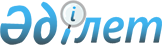 2015-2017 жылдарға арналған аудандық бюджет туралы
					
			Күшін жойған
			
			
		
					Батыс Қазақстан облысы Сырым аудандық мәслихатының 2014 жылғы 26 желтоқсандағы № 25-2 шешімі. Батыс Қазақстан облысының Әділет департаментінде 2015 жылғы 15 қаңтарда № 3767 болып тіркелді. Күші жойылды - Батыс Қазақстан облысы Сырым аудандық мәслихатының 2016 жылғы 17 ақпандағы № 35-9 шешімімен      Ескерту. Күші жойылды - Батыс Қазақстан облысы Сырым аудандық мәслихатының 17.02.2016 № 35-9 шешімімен.

      Қазақстан Республикасының 2008 жылғы 4 желтоқсандағы Бюджет кодексіне, Қазақстан Республикасының 2001 жылғы 23 қаңтардағы "Қазақстан Республикасындағы жергілікті мемлекеттік басқару және өзін-өзі басқару туралы" Заңына сәйкес, аудандық мәслихаты ШЕШІМ ҚАБЫЛДАДЫ:

      1. 2015-2017 жылдарға арналған аудандық бюджет 1, 2 және 3-қосымшаларға сәйкес, соның ішінде 2015 жылға келесі көлемде бекітілсін:

      1) кірістер - 3 370 251 мың теңге:

      салықтық түсімдер - 292 053 мың теңге;

      салықтық емес түсімдер - 3 447 мың теңге;

      негізгі капиталды сатудан түсетін түсімдер – 4 371 мың теңге;

      трансферттер түсімі - 3 070 380 мың теңге;

      2) шығындар - 3 374 110 мың теңге;

      3) таза бюджеттік кредиттеу - 34 343 мың теңге:

      бюджеттік кредиттер - 44 595 мың теңге;

      бюджеттік кредиттерді өтеу - 10 252 мың теңге;

      4) қаржы активтерімен операциялар бойынша сальдо – 23 105 мың теңге:

      қаржы активтерін сатып алу – 23 105 мың теңге;

      мемлекеттің қаржы активтерін сатудан түсетін түсімдер - 0 теңге;

      5) бюджет тапшылығы (профициті) - -61 307 мың теңге;

      6) бюджет тапшылығын қаржыландыру (профицитін пайдалану) - 61 307 мың теңге;

      қарыздар түсімі - 44 595 мың теңге;

      қарыздарды өтеу - 10 736 мың теңге;

      бюджет қаражатының пайдаланылатын қалдықтары – 27 448 мың теңге.

      Ескерту. 1-тармақ жаңа редакцияда - Батыс Қазақстан облысы Сырым аудандық мәслихатының 21.12.2015 № 33-1 шешімімен (01.01.2015 бастап қолданысқа енгізіледі).

      2. 2015 жылға арналған аудандық бюджет түсімдері Қазақстан Республикасының Бюджет кодексіне, Қазақстан Республикасының "2015-2017 жылдарға арналған республикалық бюджет туралы" Заңына, Батыс-Қазакстан облыстық маслихатының 2014 жылғы 12 желтоксандағы № 21-2 "2015-2017 жылдарға арналған облыстық бюджет туралы" шешіміне (Нормативтіқ құқықтық актілерді мемлекеттік тіркеу тізілімінде 2014 жылы 22 желтоқсанда № 3724 тіркелген, 2014 жылғы 27 желтоқсанда "Орал өңірі" газетінде жарияланған) және осы шешімнің 4-тармағына сәйкес қалыптастырылады.

      3. 2015 жылға арналған аудандық бюджетке бөлінетін нысаналы республикалық, облыстық трансферттердің және кредиттердің жалпы сомасы 1 055 867 мың теңге көлемінде қарастырылсын:

      1) республикалық бюджет трансферттер сомасы - 744 727 мың теңге:

      мектепке дейінгі білім беру ұйымдарында мемлекеттік білім беру тапсырысын іске асыруға, оның ішінде еңбекақы жүйесінің жаңа моделінің деңгейіне сәйкес еңбекақы мөлшерін жеткізуге - 20 116 мың теңге;

      үш деңгейлі жүйе бойынша біліктілікті арттырудан өткен мұғалімдерге төленетін еңбекақыны арттыруға - 27 604 мың теңге;

      мемлекеттік атаулы әлеуметтік көмек төлеуге - 306 мың тенге;

      18 жасқа дейінгі балаларға мемлекеттік жәрдемақылар төлеуге - 1 485 мың теңге;

      мүгедектерге қызмет көрсетуге бағдарланған ұйымдар орналасқан жерлерде жол белгілері мен сілтегіштерін орнатуға - 265 мың теңге;

      мүгедектерді міндетті гигиеналық құралдармен қамтамасыз ету нормаларын көбейтуге - 2 336 мың теңге;

      Ұлы Отан соғысындағы Жеңістің жетпіс жылдығына арналған іс-шараларды өткізуге - 10 172 мың теңге;

      мемлекеттік мекемелердің мемлекеттік қызметшілері болып табылмайтын жұмыскерлеріне, сондай-ақ жергілікті бюджеттерден қаржыландырылатын мемлекеттік қазыналық кәсіпорындардың жұмыскерлеріне еңбекақы төлеу жүйесінің жаңа моделі бойынша еңбекақы төлеуге және лауазымдық айлықақыларына ерекше еңбек жағдайлары үшін ай сайынғы үстемеақы төлеуге - 116 481 мың теңге;

      жергілікті атқарушы органдарда кезекте тұрғандарға тұрғын үй салуға - 64 404 мың теңге;

      Жымпиты ауылының су құбырын қайта жаңартуға - 479 434 мың теңге;

      азаматтық хал актілерін тіркеу бөлімінің штат санын ұстауға - 1 170 мың теңге;

      агроөнеркәсіптік кешеннің жергілікті атқарушы органының бөлімшесін ұстауға – 3 113 мың теңге;

      мамандандырылған уәкілетті ұйымдардың жарғылық капиталдарын ұлғайтуға- 17 841 мың теңге.

      2) облыстық бюджет трансферттер сомасы – 266 545 мың теңге:

      оқулықтарды, оқу-әдiстемелiк кешендерді сатып алу және жеткізуге - 5 747 мың теңге;

      Жетікөл ауылының әлеуметтік нысандарды газдандыруына - 2 731 мың теңге;

      Қосарал ауылының әлеуметтік нысандарды газдандыруына - 11 211 мың теңге;

      Қособа ауылының әлеуметтік нысандарды газдандыруына - 8 935 мың теңге;

      Жырақұдық ауылының әлеуметтік нысандарды газдандыруына - 8 413 мың теңге;

      Шағырлой және 1 Май ауылдарының әлеуметтік нысандарды газдандыруына - 10 301 мың теңге;

      табиғи сипаттағы төтенше жағдайларды жою үшін техника сатып алуға – 21 624 мың теңге;

      Талдыбұлақ ауылының сумен жабдықтау жүйесін қайта құруға - 12 191 мың теңге;

      балалар мен жасөспірімдердің психикалық денсаулығын зерттеу және халыққа психологиялық-медициналық-педагогикалық консультациялық көмек көрсетуге - 12 018 мың теңге;

      жетім балаларды және ата-аналарының қамқорынсыз қалған, отбасылық үлгідегі балалар үйлері мен асыраушы отбасыларындағы балаларды мемлекеттік қолдауға - 671 мың теңге;

      мүгедектерге қызмет көрсетуге бағдарланған ұйымдар орналасқан жерлерде жол белгілері мен сілтегіштерін орнатуға - 113 мың теңге;

      Жымпиты ауылының автожолдарын орташа жөндеуге - 102 877 мың теңге;

      аудандық маңызы бар автомобиль жолдарын ағымдағы жөндеу және күтіп ұстауға - 35 000 мың теңге;

      Жымпиты ауылының су құбырын қайта құруға - 19 452 мың теңге.

      балалар мен жасөспірімдерге спорт бойынша қосымша білім беруге - 15 261 мың теңге.

      3) бюджеттік кредиттер сомасы - 44 595 мың теңге:

      мамандарды әлеуметтік қолдау шараларын іске асыруға берілетін бюджеттік кредиттер - 44 595 мың тенге.

      Ескерту. 3-тармақ жаңа редакцияда - Батыс Қазақстан облысы Сырым аудандық мәслихатының 21.12.2015 № 33-1 шешімімен (01.01.2015 бастап қолданысқа енгізіледі).

      4. Жергілікті бюджеттердің теңгерімділігін қамтамасыз ету үшін 2015 жылдың кірістерін бөлу нормативі төмендегі кіші сыныптар кірістері бойынша белгіленсін:

      1) жеке табыс салығы - 100 %.

      2) әлеуметтік салық - 100 %.

      5. Жергілікті атқарушы органдарға қарасты мемлекеттік мекемелер ұсынатын қызметтер мен тауарларды өткізуден түсетін ақшалар Қазақстан Республикасының Бюджет кодексі және Қазақстан Республикасының Үкіметі анықтаған тәртіпте пайдаланылады.

      6. 2015 жылға арналған аудандық жергілікті атқарушы органының резерві 5 657 мың теңге көлемінде бекітілсін.

      7. Аудандық жергілікті атқарушы органының борыш лимиті 2015 жылдың 31 желтоқсанына 30 000 мың теңге мөлшерінде белгіленсін.

      8. 2015 жылдың 1 қаңтарынан бастап Қазақстан Республикасының еңбек заңнамасымен белгіленген мамандар лауазымдарының тізбесіне ауылдық жерлерде қызмет ететін әлеуметтік қамсыздандыру, білім беру, мәдениет, спорт және ветеринария саласының азаматтық қызметшілеріне осы қызмет түрлерімен қалада айналысатын азаматтық қызметшілердің ставкаларымен салыстырғанда лауазымдық жалақыларын 25 пайызға көтеру белгіленсін.

      9. 2015 жылға арналған жергілікті бюджеттердің атқару үдерсінде секвестрлендіруге жатпайтын жергілікті бюджеттік бағдарламалардың тізбесі 4-қосымшаға сәйкес бекітілсін.

      10. 2015 жылғы ауылдық округ әкімінің бюджетінен қаржыландырылатын бюджеттік бағдарламалар тізбесі 5-қосымшаға сәйкес бекітілсін.

      11. Сырым аудандық мәслихат аппаратының бас маманы (А. Орашева) осы шешімнің әділет органдарында мемлекеттік тіркелуін, оның бұқаралық ақпарат құралдарында және "Әділет" ақпараттық-құқықтық жүйесінде ресми жариялануын қамтамасыз етсін.

      12. Осы шешім 2015 жылдың 1 қаңтарынан бастап қолданысқа енгізіледі.

 2015 жылға арналған аудандық бюджет      Ескерту. 1-қосымша жаңа редакцияда - Батыс Қазақстан облысы Сырым аудандық мәслихатының 21.12.2015 № 33-1 шешімімен (01.01.2015 бастап қолданысқа енгізіледі).

            мың теңге

 2016 жылға арналған аудандық бюджет            мың теңге

 2017 жылға арналған аудандық бюджет            мың теңге

 2015 жылға арналған аудан бюджетін орындау процесінде секвестірлендіруге
жатпайтын жергілікті бюджеттік бағдарламалардың тізбесі 2015 жылғы ауылдық округ әкімінің бюджетінен қаржыландырылатын бюджеттік бағдарламалар тізбесі      Ескерту. 5-қосымша жаңа редакцияда - Батыс Қазақстан облысы Сырым аудандық мәслихатының 21.12.2015 № 33-1 шешімімен (01.01.2015 бастап қолданысқа енгізіледі).

            мың теңге


					© 2012. Қазақстан Республикасы Әділет министрлігінің «Қазақстан Республикасының Заңнама және құқықтық ақпарат институты» ШЖҚ РМК
				
      Сессия торағасы

А. Дуйсенгалиев

      Мәслихат хатшысы

А. Галимов
Сырым аудандық мәслихатының
2014 жылғы 26 желтоқсандағы
№ 25-2 шешіміне
1-қосымшаСанаты

Санаты

Санаты

Санаты

Санаты

Сомасы

Сыныбы

Сыныбы

Сыныбы

Сыныбы

Сомасы

Ішкі сыныбы

Ішкі сыныбы

Ішкі сыныбы

Сомасы

Ерекшелігі

Ерекшелігі

Сомасы

Атауы

Сомасы

1

2

3

4

5

6

1) Кірістер

 3 370 251

1

Салықтық түсімдер

292 053

01

Табыс салығы

124 156

2

Жеке табыс салығы

124 156

03

Әлеуметтік салық

115 098

1

Әлеуметтік салық

115 098

04

Меншікке салынатын салықтар

45 981

1

Мүлікке салынатын салықтар

24 485

3

Жер салығы

1 170

4

Көлік құралдарына салынатын салық

18 126

5

Бірыңғай жер салығы

2 200

05

Тауарларға, жұмыстарға және қызметтерге салынатын ішкі салықтар

5 586

2

Акциздер

1 614

3

Табиғи және басқа да ресурстарды пайдаланғаны үшін түсетін түсімдер

285

4

Кәсіпкерлік және кәсіби қызметті жүргізгені үшін алынатын алымдар

3 687

07

Басқа да салықтар

47

1

Басқа да салықтар

47

08

Заңдық маңызы бар әрекеттерді жасағаны және (немесе) оған уәкілеттігі бар мемлекеттік органдар немесе лауазымды адамдар құжаттар бергені үшін алынатын міндетті төлемдер

1 185

1

Мемлекеттік баж

1 185

2

Салықтық емес түсімдер

3 447

01

 Мемлекеттік меншіктен түсетін кірістер

2 412

5

Мемлекет меншігіндегі мүлікті жалға беруден түсетін кірістер

2 412

06

Басқа да салықтық емес түсімдер

1 035

1

Басқа да салықтық емес түсімдер

1 035

3

Негізгі капиталды сатудан түсетін түсімдер

4 371

01

Мемлекеттік мекемелерге бекітілген мемлекеттік мүлікті сату

1 971

1

Мемлекеттік мекемелерге бекітілген мемлекеттік мүлікті сату

1 971

03

Жерді және материалдық емес активтерді сату

2 400

1

Жерді сату

2 400

4

Трансферттердің түсімдері

3 070 380

02

Мемлекеттік басқарудың жоғары тұрған органдарынан түсетін трансферттер

3 070 380

2

Облыстық бюджеттен түсетін трансферттер

3 070 380

Функционалдық топ

Функционалдық топ

Функционалдық топ

Функционалдық топ

Функционалдық топ

Сомасы

Функционалдық кіші топ

Функционалдық кіші топ

Функционалдық кіші топ

Функционалдық кіші топ

Сомасы

Бюджеттік бағдарламалардың әкімшісі

Бюджеттік бағдарламалардың әкімшісі

Бюджеттік бағдарламалардың әкімшісі

Сомасы

Бюджеттік бағдарлама

Бюджеттік бағдарлама

Сомасы

Атауы

Сомасы

2) Шығындар

3 374 110

01

Жалпы сипаттағы мемлекеттік қызметтер 

259 557

1

Мемлекеттік басқарудың жалпы функцияларын орындайтын өкілді, атқарушы және басқа органдар

227 358

112

Аудан (облыстық маңызы бар қала) мәслихатының аппараты

13 436

001

Аудан (облыстық маңызы бар қала) мәслихатының қызметін қамтамасыз ету жөніндегі қызметтер

13 436

122

Аудан (облыстық маңызы бар қала) әкімінің аппараты

56 107

001

Аудан (облыстық маңызы бар қала) әкімінің қызметін қамтамасыз ету жөніндегі қызметтер

56 107

123

Қаладағы аудан, аудандық маңызы бар қала, кент, ауыл, ауылдық округ әкімінің аппараты

157 815

001

Қаладағы аудан, аудандық маңызы бар қала, кент, ауыл, ауылдық округ әкімінің қызметін қамтамасыз ету жөніндегі қызметтер

147 625

022

Мемлекеттік органның күрделі шығыстары

10 190

2

Қаржылық қызмет

624

459

Ауданның (облыстық маңызы бар қаланың) экономика және қаржы бөлімі

624

003

Салық салу мақсатында мүлікті бағалауды жүргізу

544

010

Жекешелендіру, коммуналдық меншікті басқару, жекешелендіруден кейінгі қызмет және осыған байланысты дауларды реттеу

80

9

Жалпы сипаттағы өзге де мемлекеттік қызметтер

31 575

458

Ауданның (облыстық маңызы бар қаланың) тұрғын үй-коммуналдық шаруашылығы, жолаушылар көлігі және автомобиль жолдары бөлімі 

11 963

001

Жергілікті деңгейде тұрғын үй-коммуналдық шаруашылығы, жолаушылар көлігі және автомобиль жолдары саласындағы мемлекеттік саясатты іске асыру жөніндегі қызметтер

11 963

459

Ауданның (облыстық маңызы бар қаланың) экономика және қаржы бөлімі

19 612

001

Ауданның (облыстық маңызы бар қаланың) экономикалық саясаттын қалыптастыру мен дамыту, мемлекеттік жоспарлау, бюджеттік атқару және коммуналдық меншігін басқару саласындағы мемлекеттік саясатты іске асыру жөніндегі қызметтер

16 501

015

Мемлекеттік органның күрделі шығыстары

3 111

02

Қорғаныс

26 203

1

Әскери мұқтаждар

4 579

122

Аудан (облыстық маңызы бар қала) әкімінің аппараты

4 579

005

Жалпыға бірдей әскери міндетті атқару шеңберіндегі іс-шаралар

4 579

2

Төтенше жағдайлар жөніндегі жұмыстарды ұйымдастыру

21 624

122

Аудан (облыстық маңызы бар қала) әкімінің аппараты

21 624

006

Аудан (облыстық маңызы бар қала) ауқымындағы төтенше жағдайлардың алдын алу және оларды жою

21 624

04

Білім беру

1 618 279

1

Мектепке дейінгі тәрбие және оқыту

71 498

464

Ауданның (облыстық маңызы бар қаланың) білім бөлімі

71 498

009

Мектепке дейінгі тәрбие мен оқыту ұйымдарының қызметін қамтамасыз ету

51 382

040

Мектепке дейінгі білім беру ұйымдарында мемлекеттік білім беру тапсырысын іске асыруға

20 116

2

Бастауыш, негізгі орта және жалпы орта білім беру

1 488 490

457

Ауданның (облыстық маңызы бар қаланың) мәдениет, тілдерді дамыту, дене шынықтыру және спорт бөлімі

19 006

017

Балалар мен жасөспірімдерге спорт бойынша қосымша білім беру

19 006

464

Ауданның (облыстық маңызы бар қаланың) білім бөлімі

1 469 484

003

Жалпы білім беру

1 376 414

006

Балаларға қосымша білім беру

93 070

9

Білім беру саласындағы өзге де қызметтер

58 291

464

Ауданның (облыстық маңызы бар қаланың) білім бөлімі

58 291

001

Жергілікті деңгейде білім беру саласындағы мемлекеттік саясатты іске асыру жөніндегі қызметтер

9 318

005

Ауданның (облыстық маңызы бар қаланың) мемлекеттік білім беру мекемелер үшін оқулықтар мен оқу-әдістемелік кешендерді сатып алу және жеткізу

20 015

007

Аудандық (қалалық) ауқымдағы мектеп олимпиадаларын және мектептен тыс іс-шараларды өткізу

345

015

Жетім баланы (жетім балаларды) және ата-аналарының қамқорынсыз қалған баланы (балаларды) күтіп-ұстауға қамқоршыларға (қорғаншыларға) ай сайынға ақшалай қаражат төлемі

6 644

029

Балалар мен жасөспірімдердің психикалық денсаулығын зерттеу және халыққа психологиялық-медициналық-педагогикалық консультациялық көмек көрсету

13 073

067

Ведомстволық бағыныстағы мемлекеттік мекемелерінің және ұйымдарының күрделі шығыстары

8 896

05

Денсаулық сақтау

345

9

Денсаулық сақтау саласындағы өзге де қызметтер

345

123

Қаладағы аудан, аудандық маңызы бар қала, кент, ауыл, ауылдық округ әкімінің аппараты

345

002

Шұғыл жағдайларда сырқаты ауыр адамдарды дәрігерлік көмек көрсететін ең жақын денсаулық сақтау ұйымына дейін жеткізуді ұйымдастыру

345

06

Әлеуметтік көмек және әлеуметтік қамсыздандыру

164 606

1

Әлеуметтік қамсыздандыру

671

464

Ауданның (облыстық маңызы бар қаланың) білім бөлімі

671

030

Патронат тәрбиешілерге берілген баланы (балаларды) асырап бағу

671

2

Әлеуметтік көмек

138 266

451

Ауданның (облыстық маңызы бар қаланың) жұмыспен қамту және әлеуметтік бағдарламалар бөлімі

138 266

002

Жұмыспен қамту бағдарламасы

50 173

005

Мемлекеттік атаулы әлеуметтік көмек

2 916

006

Тұрғын үйге көмек көрсету

1 171

007

Жергілікті өкілетті органдардың шешімі бойынша мұқтаж азаматтардың жекелеген топтарына әлеуметтік көмек

17 865

010

Үйден тәрбиеленіп оқытылатын мүгедек балаларды материалдық қамтамасыз ету

744

014

Мұқтаж азаматтарға үйде әлеуметтік көмек көрсету

23 099

016

18 жасқа дейінгі балаларға мемлекеттік жәрдемақылар 

21 274

017

Мүгедектерді оңалту жеке бағдарламасына сәйкес, мұқтаж мүгедектерді міндетті гигиеналық құралдармен және ымдау тілі мамандарының қызмет көрсетуін, жеке көмекшілермен қамтамасыз ету

10 703

023

Жұмыспен қамту орталықтарының қызметін қамтамасыз ету

251

052

Ұлы Отан соғысындағы Жеңістің жетпіс жылдығына арналған іс-шараларды өткізу

10 070

9

Әлеуметтік көмек және әлеуметтік қамтамасыз ету салаларындағы өзге де қызметтер

25 669

451

Ауданның (облыстық маңызы бар қаланың) жұмыспен қамту және әлеуметтік бағдарламалар бөлімі

25 291

001

Жергілікті деңгейде халық үшін әлеуметтік бағдарламаларды жұмыспен қамтуды қамтамасыз етуді іске асыру саласындағы мемлекеттік саясатты іске асыру жөніндегі қызметтер 

22 075

011

Жәрдемақыларды және басқа да әлеуметтік төлемдерді есептеу, төлеу мен жеткізу бойынша қызметтерге ақы төлеу

617

021

Мемлекеттік органның күрделі шығыстары

2 599

458

Ауданның (облыстық маңызы бар қаланың) тұрғын үй-коммуналдық шаруашылығы, жолаушылар көлігі және автомобиль жолдары бөлімі

378

050

Мүгедектердің құқықтарын қамтамасыз ету және өмір сүру сапасын жақсарту жөніндегі іс-шаралар жоспарын іске асыру

378

07

Тұрғын үй-коммуналдық шаруашылық

725 514

1

Тұрғын үй шаруашылығы

87 314

458

Ауданның (облыстық маңызы бар қаланың) тұрғын үй-коммуналдық шаруашылығы, жолаушылар көлігі және автомобиль жолдары бөлімі

3 563

003

Мемлекеттік тұрғын үй қорының сақталуын ұйымдастыру

1 301

004

Азаматтардың жекелеген санаттарын тұрғын үймен қамтамасыз ету

2 262

466

Ауданның (облыстық маңызы бар қаланың) сәулет, қала құрылысы және құрылыс бөлімі

83 751

003

Коммуналдық тұрғын үй қорының тұрғын үйін жобалау және (немесе) салу, реконструкциялау 

68 562

004

Инженерлік-коммуникациялық инфрақұрылымды жобалау, дамыту және (немесе) жайластыру

15 189

2

Коммуналдық шаруашылық 

569 705

458

Ауданның (облыстық маңызы бар қаланың) тұрғын үй-коммуналдық шаруашылығы, жолаушылар көлігі және автомобиль жолдары бөлімі

15 130

012

Сумен жабдықтау және су бұру жүйесінің жұмыс істеуі

13 730

027

Ауданның (облыстық маңызы бар қаланың) коммуналдық меншігіндегі газ жүйелерін қолдануды ұйымдастыру

1 400

466

Ауданның (облыстық маңызы бар қаланың) сәулет, қала құрылысы және құрылыс бөлімі

554 575

005

Коммуналдық шаруашылығын дамыту

41 591

006

Сумен жабдықтау және су бұру жүйесін дамыту 

512 984

3

Елді-мекендерді абаттандыру 

68 495

123

Қаладағы аудан, аудандық маңызы бар қала, кент, ауыл, ауылдық округ әкімінің аппараты

24 106

008

Елді мекендердегі көшелерді жарықтандыру

3 767

009

Елді мекендердің санитариясын қамтамасыз ету

4 408

011

Елді мекендерді абаттандыру мен көгалдандыру

15 931

458

Ауданның (облыстық маңызы бар қаланың) тұрғын үй-коммуналдық шаруашылығы, жолаушылар көлігі және автомобиль жолдары бөлімі

44 389

015

Елді мекендердегі көшелерді жарықтандыру

11 285

018

Елді мекендерді абаттандыру және көгалдандыру

1 828

048

Қаланы және елді мекендерді абаттандыруды дамыту

31 276

08

Мәдениет, спорт, туризм және ақпараттық кеңістік

293 289

1

Мәдениет саласындағы қызмет

151 624

457

Ауданның (облыстық маңызы бар қаланың) мәдениет, тілдерді дамыту, дене шынықтыру және спорт бөлімі

147 827

003

Мәдени-демалыс жұмысын қолдау

147 827

466

Ауданның (облыстық маңызы бар қаланың) сәулет, қала құрылысы және құрылыс бөлімі

3 797

011

Мәдениет объектілерін дамыту

3 797

2

Спорт

24 344

457

Ауданның (облыстық маңызы бар қаланың) мәдениет, тілдерді дамыту, дене шынықтыру және спорт бөлімі

24 344

008

Ұлттық және бұқаралық спорт түрлерін дамыту

850

009

Аудандық (облыстық маңызы бар қалалық) деңгейде спорттық жарыстар өткізу

21 494

010

Әртүрлі спорт түрлері бойынша аудан (облыстық маңызы бар қала) құрама командаларының мүшелерін дайындау және олардың облыстық спорт жарыстарына қатысуы

2 000

3

Ақпараттық кеңістік

70 878

456

Ауданның (облыстық маңызы бар қаланың) ішкі саясат бөлімі

9 459

002

 Мемлекеттік ақпараттық саясат жүргізу жөніндегі қызметтер

9 459

457

Ауданның (облыстық маңызы бар қаланың) мәдениет, тілдерді дамыту, дене шынықтыру және спорт бөлімі

61 419

006

Аудандық (қалалық) кітапханалардың жұмыс істеуі

61 419

9

Мәдениет, спорт, туризм және ақпараттық кеңістікті ұйымдастыру жөніндегі өзге де қызметтер

46 443

456

Ауданның (облыстық маңызы бар қаланың) ішкі саясат бөлімі

25 899

001

Жергілікті деңгейде ақпарат, мемлекеттілікті нығайту және азаматтардың әлеуметтік сенімділігін қалыптастыру саласында мемлекеттік саясатты іске асыру жөніндегі қызметтер

14 909

003

Жастар саясаты саласында іс-шараларды іске асыру

10 990

457

Ауданның (облыстық маңызы бар қаланың) мәдениет, тілдерді дамыту, дене шынықтыру және спорт бөлімі

20 544

001

Жергілікті деңгейде мәдениет, тілдерді дамыту, дене шынықтыру және спорт саласында мемлекеттік саясатты іске асыру жөніндегі қызметтер

11 782

014

Мемлекеттік органның күрделі шығыстары

2 395

032

Ведомстволық бағыныстағы мемлекеттік мекемелерінің және ұйымдарының күрделі шығыстары

6 367

10

Ауыл, су, орман, балық шаруашылығы, ерекше қорғалатын табиғи аумақтар, қоршаған ортаны және жануарлар дүниесін қорғау, жер қатынастары

102 022

1

Ауыл шаруашылығы

43 869

459

Ауданның (облыстық маңызы бар қаланың) экономика және қаржы бөлімі

11 197

099

Мамандардың әлеуметтік көмек көрсетуі жөніндегі шараларды іске асыру

11 197

473

Ауданның (облыстық маңызы бар қаланың) ветеринария бөлімі

6 746

001

Жергілікті деңгейде ветеринария саласындағы мемлекеттік саясатты іске асыру жөніндегі қызметтер

5 206

006

Ауру жануарларды санитарлық союды ұйымдастыру

700

007

Қаңғыбас иттер мен мысықтарды аулауды және жоюды ұйымдастыру

540

010

Ауыл шаруашылығы жануарларын сәйкестендіру жөніндегі іс-шараларды өткізу

300

474

Ауданның (облыстық маңызы бар қаланың) ауыл шаруашылығы және ветеринария бөлімі

16 934

001

Жергілікті деңгейде ауыл шаруашылығы және ветеринария саласындағы мемлекеттік саясатты іске асыру жөніндегі қызметтер

7 238

007

Қаңғыбас иттер мен мысықтарды аулауды және жоюды ұйымдастыру

1 373

008

Алып қойылатын және жойылатын ауру жануарлардың, жануарлардан алынатын өнімдер мен шикізаттың құнын иелеріне өтеу

8 323

477

Ауданның (облыстық маңызы бар қаланың) ауыл шаруашылығы мен жер қатынастары бөлімі

8 992

001

Жергілікті деңгейде ауыл шаруашылығы және жер қатынастары саласындағы мемлекеттік саясатты іске асыру жөніндегі қызметтер

7 807

005

Мал көмінділерінің (биотермиялық шұңқырлардың) жұмыс істеуін қамтамасыз ету

1 185

6

Жер қатынастары

2 119

463

Ауданның (облыстық маңызы бар қаланың) жер қатынастары бөлімі

2 119

001

Аудан (облыстық маңызы бар қала) аумағында жер қатынастарын реттеу саласындағы мемлекеттік саясатты іске асыру жөніндегі қызметтер

2 119

9

Ауыл, су, орман, балық шаруашылығы, қоршаған ортаны қорғау және жер қатынастары саласындағы басқа да қызметтер

56 034

473

Ауданның (облыстық маңызы бар қаланың) ветеринария бөлімі

17 142

011

Эпизоотияға қарсы іс-шаралар жүргізу

17 142

474

Ауданның (облыстық маңызы бар қаланың) ауыл шаруашылығы және ветеринария бөлімі

38 892

013

Эпизоотияға қарсы іс-шаралар жүргізу

38 892

11

Өнеркәсіп, сәулет, қала құрылысы және құрылыс қызметі

10 738

2

Сәулет, қала құрылысы және құрылыс қызметі

10 738

466

Ауданның (облыстық маңызы бар қаланың) сәулет, қала құрылысы және құрылыс бөлімі

10 738

001

Құрылыс, облыс қалаларының, аудандарының және елді мекендерінің сәулеттік бейнесін жақсарту саласындағы мемлекеттік саясатты іске асыру және ауданның (облыстық маңызы бар қаланың) аумағын оңтайла және тиімді қала құрылыстық игеруді қамтамасыз ету жөніндегі қызметтер 

10 738

12

Көлік және коммуникация

140 318

1

Автомобиль көлігі

140 318

458

Ауданның (облыстық маңызы бар қаланың) тұрғын үй-коммуналдық шаруашылығы, жолаушылар көлігі және автомобиль жолдары бөлімі 

140 318

022

Көлік инфрақұрылымын дамыту

1 841

023

Автомобиль жолдарының жұмыс істеуін қамтамасыз ету

35 600

045

Аудандық маңызы бар автомобиль жолдарын және елді-мекендердің көшелерін күрделі және орташа жөндеу

102 877

13

Басқалар

32 731

3

Кәсіпкерлік қызметті қолдау және бәсекелестікті қорғау

8 256

469

Ауданның (облыстық маңызы бар қаланың) кәсіпкерлік бөлімі

8 256

001

Жергілікті деңгейде кәсіпкерлікті дамыту саласындағы мемлекеттік саясатты іске асыру жөніндегі қызметтер

8 106

004

Мемлекеттік органның күрделі шығыстары

150

9

Басқалар

24 475

457

Ауданның (облыстық маңызы бар қаланың) мәдениет, тілдерді дамыту, дене шынықтыру және спорт бөлімі

11 534

040

"Өңірлерді дамыту" Бағдарламасы шеңберінде өңірлерді экономикалық дамытуға жәрдемдесу бойынша шараларды іске асыру

11 534

458

Ауданның (облыстық маңызы бар қаланың) тұрғын үй-коммуналдық шаруашылығы, жолаушылар көлігі және автомобиль жолдары бөлімі 

7 284

040

"Өңірлерді дамыту" Бағдарламасы шеңберінде өңірлерді экономикалық дамытуға жәрдемдесу бойынша шараларды іске асыру

7 284

459

Ауданның (облыстық маңызы бар қаланың) экономика және қаржы бөлімі

5 657

012

Ауданның (облыстық маңызы бар қаланың) жергілікті атқарушы органының резерві 

5 657

14

Борышқа қызмет көрсету

16

1

Борышқа қызмет көрсету

16

459

Ауданның (облыстық маңызы бар қаланың) экономика және қаржы бөлімі

16

021

Жергілікті атқарушы органдардың облыстық бюджеттен қарыздар бойынша сыйақылар мен өзге де төлемдерді төлеу бойынша борышына қызмет көрсету 

16

15

Трансферттер

492

1

Трансферттер

492

459

Ауданның (облыстық маңызы бар қаланың) экономика және қаржы бөлімі

492

006

Нысаналы пайдаланылмаған (толық пайдаланылмаған) трансферттерді қайтару

492

3) Таза бюджеттік кредиттеу

34 343

Бюджеттік кредиттер

44 595

10

Ауыл, су, орман, балық шаруашылығы, ерекше қорғалатын табиғи аумақтар, қоршаған ортаны және жануарлар дүниесін қорғау, жер қатынастары

44 595

1

Ауыл шаруашылығы

44 595

459

Ауданның (облыстық маңызы бар қаланың) экономика және қаржы бөлімі

44 595

018

Мамандарды әлеуметтік қолдау шараларын іске асыруға берілетін бюджеттік кредиттер

44 595

Санаты

Санаты

Санаты

Санаты

Санаты

Сомасы

Сыныбы

Сыныбы

Сыныбы

Сыныбы

Сомасы

Ішкі сыныбы

Ішкі сыныбы

Ішкі сыныбы

Сомасы

Ерекшелігі

Ерекшелігі

Сомасы

Атауы

Сомасы

5

Бюджеттік кредиттерді өтеу

10 252

01

Бюджеттік кредиттерді өтеу

10 252

1

Мемлекеттік бюджеттен берілген бюджеттік кредиттерді өтеу

10 252

4) Қаржы активтерімен операциялар бойынша сальдо

23 105

Функционалдық топ

Функционалдық топ

Функционалдық топ

Функционалдық топ

Функционалдық топ

Сомасы

Функционалдық кіші топ

Функционалдық кіші топ

Функционалдық кіші топ

Функционалдық кіші топ

Сомасы

Бюджеттік бағдарламалардың әкімшісі

Бюджеттік бағдарламалардың әкімшісі

Бюджеттік бағдарламалардың әкімшісі

Сомасы

Бюджеттік бағдарлама

Бюджеттік бағдарлама

Сомасы

Атауы

Сомасы

Қаржы активтерін сатып алу

23 105

07

Тұрғын үй-коммуналдық шаруашылық

17 841

1

Тұрғын үй шаруашылығы

17 841

458

Ауданның (облыстық маңызы бар қаланың) тұрғын үй-коммуналдық шаруашылығы, жолаушылар көлігі және автомобиль жолдары бөлімі 

17 841

060

Мамандандырылған уәкілетті ұйымдардың жарғылық капиталдарын ұлғайту

17 841

13

Басқалар

5 264

9

Басқалар

5 264

458

Ауданның (облыстық маңызы бар қаланың) тұрғын үй-коммуналдық шаруашылығы, жолаушылар көлігі және автомобиль жолдары бөлімі

5 264

065

Заңды тұлғалардың жарғылық капиталын қалыптастыру немесе ұлғайту

5 264

Санаты

Санаты

Санаты

Санаты

Санаты

Сомасы

Сыныбы

Сыныбы

Сыныбы

Сыныбы

Сомасы

Ішкі сыныбы

Ішкі сыныбы

Ішкі сыныбы

Сомасы

Ерекшелігі

Ерекшелігі

Сомасы

6

Мемлекеттің қаржы активтерін сатудан түсетін түсімдер

0

01

Қаржы активтерін елден тыс жерлерде сатудан түсетін түсімдер

0

2

Қаржы активтерін елден тыс жерлерде сатудан түсетін түсімдер 

0

5) Бюджет тапшылығы (профициті) 

-61 307

6) Бюджет тапшылығын қаржыландыру (профицитін пайдалану)

61 307

7

Қарыздар түсімдері

44 595

01

Мемлекеттік ішкі қарыздар

44 595

2

Қарыз алу келісім-шарттары

44 595

3

Ауданның (облыстық маңызы бар қаланың) жергілікті атқарушы органы алатын қарыздар

44 595

16

Қарыздарды өтеу

10 736

01

Қарыздарды өтеу

10 736

459

Ауданның (облыстық маңызы бар қаланың) экономика және қаржы бөлімі

10 736

005

Жергілікті атқарушы органның жоғары тұрған бюджет алдындағы борышын өтеу

10 252

022

Жергілікті бюджеттен бөлінген пайдаланылмаған бюджеттік кредиттерді қайтару

484

8

Бюджет қаражаттарының пайдаланылатын қалдықтары

27 448

01

Бюджет қаражаты қалдықтары

27 448

1

Бюджет қаражатының бос қалдықтары

27 448

1

Бюджет қаражатының бос қалдықтары

27 448

Сырым аудандық мәслихатының
2014 жылғы 26 желтоқсандағы
№ 25-2 шешіміне
2-қосымшаСанаты

Санаты

Санаты

Санаты

Санаты

сомасы

Сыныбы

Сыныбы

Сыныбы

Сыныбы

сомасы

Iшкi сыныбы

Iшкi сыныбы

Iшкi сыныбы

сомасы

Ерекшелігі

Ерекшелігі

сомасы

Атауы

сомасы

1

2

3

4

5

6

1) Кірістер

 2 398 479

1

Салықтық түсiмдер

287 991

01

Табыс салығы

132 018

2

Жеке табыс салығы

132 018

03

Әлеуметтiк салық

115 098

1

Әлеуметтiк салық

115 098

04

Меншiкке салынатын салықтар

36 108

1

Мүлiкке салынатын салықтар

24 372

3

Жер салығы

1 270

4

Көлiк құралдарына салынатын салық

8 266

5

Бірыңғай жер салығы

2 200

05

Тауарларға, жұмыстарға және қызметтерге салынатын iшкi салықтар

3 716

2

Акциздер

1 831

3

Табиғи және басқа да ресурстарды пайдаланғаны үшiн түсетiн түсiмдер

70

4

Кәсiпкерлiк және кәсiби қызметтi жүргiзгенi үшiн алынатын алымдар

1 815

07

Басқа да салықтар

50

1

Басқа да салықтар

50

08

Заңдық маңызы бар әрекеттерді жасағаны және (немесе) оған уәкілеттігі бар мемлекеттік органдар немесе лауазымды адамдар құжаттар бергені үшін алынатын міндетті төлемдер

1 001

1

Мемлекеттік баж

1 001

2

Салықтық емес түсiмдер

1 944

01

Мемлекеттік меншiктен түсетін кірістер

1 372

5

Мемлекет меншігіндегі мүлікті жалға беруден түсетін кірістер

1 372

06

Басқа да салықтық емес түсiмдер

572

1

Басқа да салықтық емес түсiмдер

572

3

Негізгі капиталды сатудан түсетін түсімдер

0

01

Мемлекеттік мекемелерге бекітілген мемлекеттік мүлікті сату

0

1

Мемлекеттік мекемелерге бекітілген мемлекеттік мүлікті сату

0

4

Трансферттердің түсімдері

2 108 544

02

Мемлекеттiк басқарудың жоғары тұрған органдарынан түсетiн трансферттер

2 108 544

2

Облыстық бюджеттен түсетiн трансферттер

2 108 544

Функционалдық топ

Функционалдық топ

Функционалдық топ

Функционалдық топ

Функционалдық топ

сомасы

Функционалдық кiшi топ

Функционалдық кiшi топ

Функционалдық кiшi топ

Функционалдық кiшi топ

сомасы

Бюджеттік бағдарламалардың әкімшісі

Бюджеттік бағдарламалардың әкімшісі

Бюджеттік бағдарламалардың әкімшісі

сомасы

Бюджеттік бағдарлама

Бюджеттік бағдарлама

сомасы

Атауы

сомасы

2) Шығындар

2 398 479

01

Жалпы сипаттағы мемлекеттiк қызметтер 

225 515

1

Мемлекеттiк басқарудың жалпы функцияларын орындайтын өкiлдi, атқарушы және басқа органдар

202 389

112

Аудан (облыстық маңызы бар қала) мәслихатының аппараты

13 655

001

Аудан (облыстық маңызы бар қала) мәслихатының қызметін қамтамасыз ету жөніндегі қызметтер

13 655

122

Аудан (облыстық маңызы бар қала) әкімінің аппараты

52 612

001

Аудан (облыстық маңызы бар қала) әкімінің қызметін қамтамасыз ету жөніндегі қызметтер

52 612

123

Қаладағы аудан, аудандық маңызы бар қала, кент, ауыл, ауылдық округ әкімінің аппараты

136 122

001

Қаладағы аудан, аудандық маңызы бар қала, кент, ауыл, ауылдық округ әкімінің қызметін қамтамасыз ету жөніндегі қызметтер

136 122

9

Жалпы сипаттағы өзге де мемлекеттiк қызметтер

23 126

458

Ауданның (облыстық маңызы бар қаланың) тұрғын үй-коммуналдық шаруашылығы, жолаушылар көлігі және автомобиль жолдары бөлімі 

8 090

001

Жергілікті деңгейде тұрғын үй-коммуналдық шаруашылығы, жолаушылар көлігі және автомобиль жолдары саласындағы мемлекеттік саясатты іске асыру жөніндегі қызметтер

8 090

459

Ауданның (облыстық маңызы бар қаланың) экономика және қаржы бөлімі

15 036

001

Ауданның (облыстық маңызы бар қаланың) экономикалық саясаттың қалыптастыру мен дамыту, мемлекеттік жоспарлау, бюджеттік атқару және коммуналдық меншігін басқару саласындағы мемлекеттік саясатты іске асыру жөніндегі қызметтер

15 036

02

Қорғаныс

3 678

1

Әскери мұқтаждар

2 678

122

Аудан (облыстық маңызы бар қала) әкімінің аппараты

2 678

005

Жалпыға бірдей әскери міндетті атқару шеңберіндегі іс-шаралар

2 678

2

Төтенше жағдайлар жөнiндегi жұмыстарды ұйымдастыру

1 000

122

Аудан (облыстық маңызы бар қала) әкімінің аппараты

1 000

007

Аудандық (қалалық) ауқымдағы дала өрттерінің, сондай-ақ мемлекеттік өртке қарсы қызмет органдары құрылмаған елдi мекендерде өрттердің алдын алу және оларды сөндіру жөніндегі іс-шаралар

1 000

04

Бiлiм беру

1 573 388

1

Мектепке дейiнгi тәрбие және оқыту

46 509

464

Ауданның (облыстық маңызы бар қаланың) білім бөлімі

46 509

009

Мектепке дейінгі тәрбие мен оқыту ұйымдарының қызметін қамтамасыз ету

46 509

040

Мектепке дейінгі білім беру ұйымдарында мемлекеттік білім беру тапсырысын іске асыруға

0

2

Бастауыш, негізгі орта және жалпы орта білім беру

1 490 123

464

Ауданның (облыстық маңызы бар қаланың) білім бөлімі

1 490 123

003

Жалпы бiлiм беру

1 402 877

006

Балаларға қосымша білім беру

87 246

9

Бiлiм беру саласындағы өзге де қызметтер

36 756

464

Ауданның (облыстық маңызы бар қаланың) білім бөлімі

36 756

001

Жергілікті деңгейде білім беру саласындағы мемлекеттік саясатты іске асыру жөніндегі қызметтер

9 109

005

Ауданның (облыстық маңызы бар қаланың) мемлекеттік білім беру мекемелер үшін оқулықтар мен оқу-әдiстемелiк кешендерді сатып алу және жеткізу

16 300

007

Аудандық (қалалық) ауқымдағы мектеп олимпиадаларын және мектептен тыс іс-шараларды өткiзу

370

015

Жетім баланы (жетім балаларды) және ата-аналарының қамқорынсыз қалған баланы (балаларды) күтіп-ұстауға қамқоршыларға (қорғаншыларға) ай сайынға ақшалай қаражат төлемі

10 977

05

Денсаулық сақтау

400

9

Денсаулық сақтау саласындағы өзге де қызметтер

400

123

Қаладағы аудан, аудандық маңызы бар қала, кент, ауыл, ауылдық округ әкімінің аппараты

400

002

Шұғыл жағдайларда сырқаты ауыр адамдарды дәрігерлік көмек көрсететін ең жақын денсаулық сақтау ұйымына дейін жеткізуді ұйымдастыру

400

06

8

Әлеуметтiк көмек және әлеуметтiк қамсыздандыру

162 581

2

Әлеуметтiк көмек

136 840

451

Ауданның (облыстық маңызы бар қаланың) жұмыспен қамту және әлеуметтік бағдарламалар бөлімі

136 840

002

Жұмыспен қамту бағдарламасы

44 596

005

Мемлекеттiк атаулы әлеуметтік көмек

6 683

006

Тұрғын үйге көмек көрсету

7 116

007

Жергілікті өкілетті органдардың шешімі бойынша мұқтаж азаматтардың жекелеген топтарына әлеуметтік көмек

13 054

010

Үйден тәрбиеленіп оқытылатын мүгедек балаларды материалдық қамтамасыз ету

2 000

014

Мұқтаж азаматтарға үйде әлеуметтік көмек көрсету

22 763

016

18 жасқа дейінгі балаларға мемлекеттік жәрдемақылар 

32 389

017

Мүгедектерді оңалту жеке бағдарламасына сәйкес, мұқтаж мүгедектерді міндетті гигиеналық құралдармен және ымдау тілі мамандарының қызмет көрсетуін, жеке көмекшілермен қамтамасыз ету

8 239

9

Әлеуметтiк көмек және әлеуметтiк қамтамасыз ету салаларындағы өзге де қызметтер

25 741

451

Ауданның (облыстық маңызы бар қаланың) жұмыспен қамту және әлеуметтік бағдарламалар бөлімі

25 741

001

Жергілікті деңгейде халық үшін әлеуметтік бағдарламаларды жұмыспен қамтуды қамтамасыз етуді іске асыру саласындағы мемлекеттік саясатты іске асыру жөніндегі қызметтер 

24 213

011

Жәрдемақыларды және басқа да әлеуметтік төлемдерді есептеу, төлеу мен жеткізу бойынша қызметтерге ақы төлеу

1 528

07

Тұрғын үй-коммуналдық шаруашылық

26 147

3

Елдi-мекендердi абаттандыру 

26 147

123

Қаладағы аудан, аудандық маңызы бар қала, кент, ауыл, ауылдық округ әкімінің аппараты

10 703

008

Елді мекендердегі көшелерді жарықтандыру

2 538

009

Елдi мекендердің санитариясын қамтамасыз ету

4 666

011

Елді мекендердi абаттандыру мен көгалдандыру

3 499

458

Ауданның (облыстық маңызы бар қаланың) тұрғын үй-коммуналдық шаруашылығы, жолаушылар көлігі және автомобиль жолдары бөлімі

15 444

015

Елдi мекендердегі көшелердi жарықтандыру

15 444

08

Мәдениет, спорт, туризм және ақпараттық кеңістiк

270 447

1

Мәдениет саласындағы қызмет

143 112

457

Ауданның (облыстық маңызы бар қаланың) мәдениет, тілдерді дамыту, дене шынықтыру және спорт бөлімі

143 112

003

Мәдени-демалыс жұмысын қолдау

143 112

2

Спорт

23 121

457

Ауданның (облыстық маңызы бар қаланың) мәдениет, тілдерді дамыту, дене шынықтыру және спорт бөлімі

23 121

008

Ұлттық және бұқаралық спорт түрлерін дамыту

918

009

Аудандық (облыстық маңызы бар қалалық) деңгейде спорттық жарыстар өткiзу

21 133

010

Әртүрлi спорт түрлерi бойынша аудан (облыстық маңызы бар қала) құрама командаларының мүшелерiн дайындау және олардың облыстық спорт жарыстарына қатысуы

1 070

3

Ақпараттық кеңiстiк

66 503

456

Ауданның (облыстық маңызы бар қаланың) ішкі саясат бөлімі

9 200

002

Мемлекеттік ақпараттық саясат жүргізу жөніндегі қызметтер

9 200

457

Ауданның (облыстық маңызы бар қаланың) мәдениет, тілдерді дамыту, дене шынықтыру және спорт бөлімі

57 303

006

Аудандық (қалалық) кітапханалардың жұмыс істеуі

57 303

9

Мәдениет, спорт, туризм және ақпараттық кеңістікті ұйымдастыру жөніндегі өзге де қызметтер

37 711

456

Ауданның (облыстық маңызы бар қаланың) ішкі саясат бөлімі

25 478

001

Жергілікті деңгейде ақпарат, мемлекеттілікті нығайту және азаматтардың әлеуметтік сенімділігін қалыптастыру саласында мемлекеттік саясатты іске асыру жөніндегі қызметтер

11 478

003

Жастар саясаты саласында іс-шараларды іске асыру

14 000

457

Ауданның (облыстық маңызы бар қаланың) мәдениет, тілдерді дамыту, дене шынықтыру және спорт бөлімі

12 233

001

Жергілікті деңгейде мәдениет, тілдерді дамыту, дене шынықтыру және спорт саласындағы мемлекеттік саясатты іске асыру жөніндегі қызметтер

12 233

10

Ауыл, су, орман, балық шаруашылығы, ерекше қорғалатын табиғи аумақтар, қоршаған ортаны және жануарлар дүниесін қорғау, жер қатынастары

96 039

1

Ауыл шаруашылығы

37 408

459

Ауданның (облыстық маңызы бар қаланың) экономика және қаржы бөлімі

13 386

099

Мамандардың әлеуметтік көмек көрсетуі жөніндегі шараларды іске асыру

13 386

474

Ауданның (облыстық маңызы бар қаланың) ауыл шаруашылығы және ветеринария бөлімі

24 022

001

Жергілікті деңгейде ауыл шаруашылығы және ветеринария саласындағы мемлекеттік саясатты іске асыру жөніндегі қызметтер

11 199

005

Мал көмінділерінің (биотермиялық шұңқырлардың) жұмыс істеуін қамтамасыз ету

1 700

006

Ауру жануарларды санитарлық союды ұйымдастыру

500

007

Қаңғыбас иттер мен мысықтарды аулауды және жоюды ұйымдастыру

2 000

008

Алып қойылатын және жойылатын ауру жануарлардың, жануарлардан алынатын өнімдер мен шикізаттың құнын иелеріне өтеу

8 323

012

Ауыл шаруашылығы жануарларын сәйкестендіру жөніндегі іс-шараларды өткізу

300

6

Жер қатынастары

7 319

463

Ауданның (облыстық маңызы бар қаланың) жер қатынастары бөлімі

7 319

001

Аудан (облыстық маңызы бар қала) аумағында жер қатынастарын реттеу саласындағы мемлекеттік саясатты іске асыру жөніндегі қызметтер

7 319

9

Ауыл, су, орман, балық шаруашылығы, қоршаған ортаны қорғау және жер қатынастары саласындағы басқа да қызметтер

51 312

474

Ауданның (облыстық маңызы бар қаланың) кәсіпкерлік, ауыл шаруашылығы және ветеринария бөлімі

51 312

013

Эпизоотияға қарсы іс-шаралар жүргізу

51 312

11

Өнеркәсіп, сәулет, қала құрылысы және құрылыс қызметі

9 160

2

Сәулет, қала құрылысы және құрылыс қызметі

9 160

466

Ауданның (облыстық маңызы бар қаланың) сәулет, қала құрылысы және құрылыс бөлімі

9 160

001

Құрылыс, облыс қалаларының, аудандарының және елді мекендерінің сәулеттік бейнесін жақсарту саласындағы мемлекеттік саясатты іске асыру және ауданның (облыстық маңызы бар қаланың) аумағын оңтайла және тиімді қала құрылыстық игеруді қамтамасыз ету жөніндегі қызметтер 

9 160

13

Басқалар

31 124

3

Кәсiпкерлiк қызметтi қолдау және бәсекелестікті қорғау

6 507

469

Ауданның (облыстық маңызы бар қаланың) кәсіпкерлік бөлімі

6 507

001

Жергілікті деңгейде кәсіпкерлікті дамыту саласындағы мемлекеттік саясатты іске асыру жөніндегі қызметтер

6 507

9

Басқалар

24 617

458

Ауданның (облыстық маңызы бар қаланың) тұрғын үй-коммуналдық шаруашылығы, жолаушылар көлігі және автомобиль жолдары бөлімі 

18 818

040

"Өңірлерді дамыту" Бағдарламасы шеңберінде өңірлерді экономикалық дамытуға жәрдемдесу бойынша шараларды іске асыру

18 818

459

Ауданның (облыстық маңызы бар қаланың) экономика және қаржы бөлімі

5 799

012

Ауданның (облыстық маңызы бар қаланың) жергілікті атқарушы органының резерві 

5 799

14

Борышқа қызмет көрсету

0

1

Борышқа қызмет көрсету

0

459

Ауданның (облыстық маңызы бар қаланың) экономика және қаржы бөлімі

0

021

Жергілікті атқарушы органдардың облыстық бюджеттен қарыздар бойынша сыйақылар мен өзге де төлемдерді төлеу бойынша борышына қызмет көрсету 

0

15

Трансферттер

0

1

Трансферттер

0

459

Ауданның (облыстық маңызы бар қаланың) экономика және қаржы бөлімі

0

006

Нысаналы пайдаланылмаған (толық пайдаланылмаған) трансферттерді қайтару

0

3) Таза бюджеттік кредиттеу

0

Бюджеттік кредиттер

0

10

Ауыл, су, орман, балық шаруашылығы, ерекше қорғалатын табиғи аумақтар, қоршаған ортаны және жануарлар дүниесін қорғау, жер қатынастары

0

1

Ауыл шаруашылығы

0

459

Ауданның (облыстық маңызы бар қаланың) экономика және қаржы бөлімі

0

018

Мамандарды әлеуметтік қолдау шараларын іске асыруға берілетін бюджеттік кредиттер

0

Санаты

Санаты

Санаты

Санаты

Санаты

сомасы

Сыныбы

Сыныбы

Сыныбы

Сыныбы

сомасы

Iшкi сыныбы

Iшкi сыныбы

Iшкi сыныбы

сомасы

Ерекшелігі

Ерекшелігі

сомасы

Атауы

сомасы

1

2

3

4

5

6

5

Бюджеттік кредиттерді өтеу

0

01

Бюджеттік кредиттерді өтеу

0

1

Мемлекеттік бюджеттен берілген бюджеттік кредиттерді өтеу

0

4) Қаржы активтерімен жасалатын операциялар бойынша сальдо

0

Функционалдық топ

Функционалдық топ

Функционалдық топ

Функционалдық топ

Функционалдық топ

сомасы

Функционалдық кiшi топ

Функционалдық кiшi топ

Функционалдық кiшi топ

Функционалдық кiшi топ

сомасы

Бюджеттік бағдарламалардың әкімшісі

Бюджеттік бағдарламалардың әкімшісі

Бюджеттік бағдарламалардың әкімшісі

сомасы

Бюджеттік бағдарлама

Бюджеттік бағдарлама

сомасы

Атауы

сомасы

Қаржы активтерін сатып алу

0

Санаты

Санаты

Санаты

Санаты

Санаты

сомасы

Сыныбы

Сыныбы

Сыныбы

Сыныбы

сомасы

Iшкi сыныбы

Iшкi сыныбы

Iшкi сыныбы

сомасы

Ерекшелігі

Ерекшелігі

сомасы

Атауы

сомасы

6

Мемлекеттің қаржы активтерін сатудан түсетін түсімдер

0

01

Қаржы активтерін елден тыс жерлерде сатудан түсетін түсімдер

0

2

Қаржы активтерін елден тыс жерлерде сатудан түсетін түсімдер

0

5) Бюджет тапшылығы (профициті) 

0

6) Бюджет тапшылығын қаржыландыру (профицитін пайдалану) 

0

7

Қарыздар түсімі

0

01

Мемлекеттiк iшкi қарыздар

0

2

Қарыз алу келiсiм-шарттары

0

3

Ауданның (облыстық маңызы бар қаланың) жергілікті атқарушы органы алатын қарыздар

0

16

Қарыздарды өтеу

0

01

Қарыздарды өтеу

0

459

Ауданның (облыстық маңызы бар қаланың) экономика және қаржы бөлімі

0

005

Жергілікті атқарушы органның жоғары тұрған бюджет алдындағы борышын өтеу

0

8

Бюджет қаражаттарының пайдаланылатын қалдықтары

0

01

Бюджет қаражаты қалдықтары

0

1

Бюджет қаражатының бос қалдықтары

0

1

Бюджет қаражатының бос қалдықтары

0

Сырым аудандық мәслихатының
2014 жылғы 26 желтоқсандағы
№ 25-2 шешіміне
3-қосымшаСанаты

Санаты

Санаты

Санаты

Санаты

сомасы

Сыныбы

Сыныбы

Сыныбы

Сыныбы

сомасы

Iшкi сыныбы

Iшкi сыныбы

Iшкi сыныбы

сомасы

Ерекшелігі

Ерекшелігі

сомасы

Атауы

сомасы

1

2

3

4

5

6

1) Кірістер

 2 472 660

1

Салықтық түсiмдер

362 172

01

Табыс салығы

147 991

2

Жеке табыс салығы

147 991

03

Әлеуметтiк салық

128 787

1

Әлеуметтiк салық

128 787

04

Меншiкке салынатын салықтар

80 632

1

Мүлiкке салынатын салықтар

68 323

3

Жер салығы

1 264

4

Көлiк құралдарына салынатын салық

8 845

5

Бірыңғай жер салығы

2 200

05

Тауарларға, жұмыстарға және қызметтерге салынатын iшкi салықтар

3 716

2

Акциздер

1 831

3

Табиғи және басқа да ресурстарды пайдаланғаны үшiн түсетiн түсiмдер

70

4

Кәсiпкерлiк және кәсiби қызметтi жүргiзгенi үшiн алынатын алымдар

1 815

07

Басқа да салықтар

50

1

Басқа да салықтар

50

08

Заңдық маңызы бар әрекеттерді жасағаны және (немесе) оған уәкілеттігі бар мемлекеттік органдар немесе лауазымды адамдар құжаттар бергені үшін алынатын міндетті төлемдер

996

1

Мемлекеттік баж

996

2

Салықтық емес түсiмдер

1 944

01

Мемлекеттік меншiктен түсетін кірістер

1 372

5

Мемлекет меншігіндегі мүлікті жалға беруден түсетін кірістер

1 372

06

Басқа да салықтық емес түсiмдер

572

1

Басқа да салықтық емес түсiмдер

572

3

Негізгі капиталды сатудан түсетін түсімдер

0

01

Мемлекеттік мекемелерге бекітілген мемлекеттік мүлікті сату

0

1

Мемлекеттік мекемелерге бекітілген мемлекеттік мүлікті сату

0

03

Жерді және материалдық емес активтерді сату

0

1

Жерді сату

4

Трансферттердің түсімдері

2 108 544

02

Мемлекеттiк басқарудың жоғары тұрған органдарынан түсетiн трансферттер

2 108 544

2

Облыстық бюджеттен түсетiн трансферттер

2 108 544

Функционалдық топ

Функционалдық топ

Функционалдық топ

Функционалдық топ

Функционалдық топ

сомасы

Функционалдық кiшi топ

Функционалдық кiшi топ

Функционалдық кiшi топ

Функционалдық кiшi топ

сомасы

Бюджеттік бағдарламалардың әкімшісі

Бюджеттік бағдарламалардың әкімшісі

Бюджеттік бағдарламалардың әкімшісі

сомасы

Бюджеттік бағдарлама

Бюджеттік бағдарлама

сомасы

Атауы

сомасы

2) Шығындар

2 472 660

01

Жалпы сипаттағы мемлекеттiк қызметтер 

227 558

1

Мемлекеттiк басқарудың жалпы функцияларын орындайтын өкiлдi, атқарушы және басқа органдар

204 060

112

Аудан (облыстық маңызы бар қала) мәслихатының аппараты

13 764

001

Аудан (облыстық маңызы бар қала) мәслихатының қызметін қамтамасыз ету жөніндегі қызметтер

13 764

122

Аудан (облыстық маңызы бар қала) әкімінің аппараты

54 151

001

Аудан (облыстық маңызы бар қала) әкімінің қызметін қамтамасыз ету жөніндегі қызметтер

54 151

123

Қаладағы аудан, аудандық маңызы бар қала, кент, ауыл, ауылдық округ әкімінің аппараты

136 145

001

Қаладағы аудан, аудандық маңызы бар қала, кент, ауыл, ауылдық округ әкімінің қызметін қамтамасыз ету жөніндегі қызметтер

136 145

9

Жалпы сипаттағы өзге де мемлекеттiк қызметтер

23 498

458

Ауданның (облыстық маңызы бар қаланың) тұрғын үй-коммуналдық шаруашылығы, жолаушылар көлігі және автомобиль жолдары бөлімі 

8 090

001

Жергілікті деңгейде тұрғын үй-коммуналдық шаруашылығы, жолаушылар көлігі және автомобиль жолдары саласындағы мемлекеттік саясатты іске асыру жөніндегі қызметтер

8 090

459

Ауданның (облыстық маңызы бар қаланың) экономика және қаржы бөлімі

15 408

001

Ауданның (облыстық маңызы бар қаланың) экономикалық саясаттың қалыптастыру мен дамыту, мемлекеттік жоспарлау, бюджеттік атқару және коммуналдық меншігін басқару саласындағы мемлекеттік саясатты іске асыру жөніндегі қызметтер

15 408

02

Қорғаныс

3 838

1

Әскери мұқтаждар

2 838

122

Аудан (облыстық маңызы бар қала) әкімінің аппараты

2 838

005

Жалпыға бірдей әскери міндетті атқару шеңберіндегі іс-шаралар

2 838

2

Төтенше жағдайлар жөнiндегi жұмыстарды ұйымдастыру

1 000

122

Аудан (облыстық маңызы бар қала) әкімінің аппараты

1 000

007

Аудандық (қалалық) ауқымдағы дала өрттерінің, сондай-ақ мемлекеттік өртке қарсы қызмет органдары құрылмаған елдi мекендерде өрттердің алдын алу және оларды сөндіру жөніндегі іс-шаралар

1 000

04

Бiлiм беру

1 649 167

1

Мектепке дейiнгi тәрбие және оқыту

47 376

464

Ауданның (облыстық маңызы бар қаланың) білім бөлімі

47 376

009

Мектепке дейінгі тәрбие мен оқыту ұйымдарының қызметін қамтамасыз ету

47 376

040

Мектепке дейінгі білім беру ұйымдарында мемлекеттік білім беру тапсырысын іске асыруға

0

2

Бастауыш, негізгі орта және жалпы орта білім беру

1 566 274

464

Ауданның (облыстық маңызы бар қаланың) білім бөлімі

1 566 274

003

Жалпы бiлiм беру

1 479 028

006

Балаларға қосымша білім беру

87 246

9

Бiлiм беру саласындағы өзге де қызметтер

35 517

464

Ауданның (облыстық маңызы бар қаланың) білім бөлімі

35 517

001

Жергілікті деңгейде білім беру саласындағы мемлекеттік саясатты іске асыру жөніндегі қызметтер

9 237

005

Ауданның (облыстық маңызы бар қаланың) мемлекеттік білім беру мекемелер үшін оқулықтар мен оқу-әдiстемелiк кешендерді сатып алу және жеткізу

16 300

007

Аудандық (қалалық) ауқымдағы мектеп олимпиадаларын және мектептен тыс іс-шараларды өткiзу

395

015

Жетім баланы (жетім балаларды) және ата-аналарының қамқорынсыз қалған баланы (балаларды) күтіп-ұстауға қамқоршыларға (қорғаншыларға) ай сайынға ақшалай қаражат төлемі

9 585

05

Денсаулық сақтау

400

9

Денсаулық сақтау саласындағы өзге де қызметтер

400

123

Қаладағы аудан, аудандық маңызы бар қала, кент, ауыл, ауылдық округ әкімінің аппараты

400

002

Шұғыл жағдайларда сырқаты ауыр адамдарды дәрігерлік көмек көрсететін ең жақын денсаулық сақтау ұйымына дейін жеткізуді ұйымдастыру

400

06

Әлеуметтiк көмек және әлеуметтiк қамсыздандыру

170 957

2

Әлеуметтiк көмек

144 751

451

Ауданның (облыстық маңызы бар қаланың) жұмыспен қамту және әлеуметтік бағдарламалар бөлімі

144 751

002

Жұмыспен қамту бағдарламасы

47 718

005

Мемлекеттiк атаулы әлеуметтік көмек

7 151

006

Тұрғын үйге көмек көрсету

7 614

007

Жергілікті өкілетті органдардың шешімі бойынша мұқтаж азаматтардың жекелеген топтарына әлеуметтік көмек

13 968

010

Үйден тәрбиеленіп оқытылатын мүгедек балаларды материалдық қамтамасыз ету

2 000

014

Мұқтаж азаматтарға үйде әлеуметтік көмек көрсету

22 827

016

18 жасқа дейінгі балаларға мемлекеттік жәрдемақылар 

34 657

017

Мүгедектерді оңалту жеке бағдарламасына сәйкес, мұқтаж мүгедектерді міндетті гигиеналық құралдармен және ымдау тілі мамандарының қызмет көрсетуін, жеке көмекшілермен қамтамасыз ету

8 816

9

Әлеуметтiк көмек және әлеуметтiк қамтамасыз ету салаларындағы өзге де қызметтер

26 206

451

Ауданның (облыстық маңызы бар қаланың) жұмыспен қамту және әлеуметтік бағдарламалар бөлімі

26 206

001

Жергілікті деңгейде халық үшін әлеуметтік бағдарламаларды жұмыспен қамтуды қамтамасыз етуді іске асыру саласындағы мемлекеттік саясатты іске асыру жөніндегі қызметтер 

24 556

011

Жәрдемақыларды және басқа да әлеуметтік төлемдерді есептеу, төлеу мен жеткізу бойынша қызметтерге ақы төлеу

1 650

07

Тұрғын үй-коммуналдық шаруашылық

28 239

3

Елдi- мекендердi абаттандыру 

28 239

123

Қаладағы аудан, аудандық маңызы бар қала, кент, ауыл, ауылдық округ әкімінің аппараты

11 559

008

Елді мекендердегі көшелерді жарықтандыру

2 741

009

Елдi мекендердің санитариясын қамтамасыз ету

5 039

011

Елді мекендердi абаттандыру мен көгалдандыру

3 779

458

Ауданның (облыстық маңызы бар қаланың) тұрғын үй-коммуналдық шаруашылығы, жолаушылар көлігі және автомобиль жолдары бөлімі

16 680

015

Елдi мекендердегі көшелердi жарықтандыру

16 680

08

Мәдениет, спорт, туризм және ақпараттық кеңістiк

274 996

1

Мәдениет саласындағы қызмет

147 290

457

Ауданның (облыстық маңызы бар қаланың) мәдениет, тілдерді дамыту, дене шынықтыру және спорт бөлімі

147 290

003

Мәдени-демалыс жұмысын қолдау

147 290

2

Спорт

23 716

457

Ауданның (облыстық маңызы бар қаланың) мәдениет, тілдерді дамыту, дене шынықтыру және спорт бөлімі

23 716

008

Ұлттық және бұқаралық спорт түрлерін дамыту

991

009

Аудандық (облыстық маңызы бар қалалық) деңгейде спорттық жарыстар өткiзу

21 580

010

Әртүрлi спорт түрлерi бойынша аудан (облыстық маңызы бар қала) құрама командаларының мүшелерiн дайындау және олардың облыстық спорт жарыстарына қатысуы

1 145

3

Ақпараттық кеңiстiк

65 943

456

Ауданның (облыстық маңызы бар қаланың) ішкі саясат бөлімі

9 200

002

Мемлекеттік ақпараттық саясат жүргізу жөніндегі қызметтер

9 200

457

Ауданның (облыстық маңызы бар қаланың) мәдениет, тілдерді дамыту, дене шынықтыру және спорт бөлімі

56 743

006

Аудандық (қалалық) кітапханалардың жұмыс істеуі

56 743

9

Мәдениет, спорт, туризм және ақпараттық кеңістікті ұйымдастыру жөніндегі өзге де қызметтер

38 047

456

Ауданның (облыстық маңызы бар қаланың) ішкі саясат бөлімі

25 814

001

Жергілікті деңгейде ақпарат, мемлекеттілікті нығайту және азаматтардың әлеуметтік сенімділігін қалыптастыру саласында мемлекеттік саясатты іске асыру жөніндегі қызметтер

11 814

003

Жастар саясаты саласында іс-шараларды іске асыру

14 000

457

Ауданның (облыстық маңызы бар қаланың) мәдениет, тілдерді дамыту, дене шынықтыру және спорт бөлімі

12 233

001

Жергілікті деңгейде мәдениет, тілдерді дамыту, дене шынықтыру және спорт саласындағы мемлекеттік саясатты іске асыру жөніндегі қызметтер

12 233

10

Ауыл, су, орман, балық шаруашылығы, ерекше қорғалатын табиғи аумақтар, қоршаған ортаны және жануарлар дүниесін қорғау, жер қатынастары

96 039

1

Ауыл шаруашылығы

37 408

459

Ауданның (облыстық маңызы бар қаланың) экономика және қаржы бөлімі

13 386

099

Мамандардың әлеуметтік көмек көрсетуі жөніндегі шараларды іске асыру

13 386

474

Ауданның (облыстық маңызы бар қаланың) ауыл шаруашылығы және ветеринария бөлімі

24 022

001

Жергілікті деңгейде ауыл шаруашылығы және ветеринария саласындағы мемлекеттік саясатты іске асыру жөніндегі қызметтер

11 199

005

Мал көмінділерінің (биотермиялық шұңқырлардың) жұмыс істеуін қамтамасыз ету

1 700

006

Ауру жануарларды санитарлық союды ұйымдастыру

500

007

Қаңғыбас иттер мен мысықтарды аулауды және жоюды ұйымдастыру

2 000

008

Алып қойылатын және жойылатын ауру жануарлардың, жануарлардан алынатын өнімдер мен шикізаттың құнын иелеріне өтеу

8323

012

Ауыл шаруашылығы жануарларын сәйкестендіру жөніндегі іс-шараларды өткізу

300

6

Жер қатынастары

7 319

463

Ауданның (облыстық маңызы бар қаланың) жер қатынастары бөлімі

7 319

001

Аудан (облыстық маңызы бар қала) аумағында жер қатынастарын реттеу саласындағы мемлекеттік саясатты іске асыру жөніндегі қызметтер

7 319

9

Ауыл, су, орман, балық шаруашылығы, қоршаған ортаны қорғау және жер қатынастары саласындағы басқа да қызметтер

51 312

474

Ауданның (облыстық маңызы бар қаланың) кәсіпкерлік, ауыл шаруашылығы және ветеринария бөлімі

51 312

013

Эпизоотияға қарсы іс-шаралар жүргізу

51 312

11

Өнеркәсіп, сәулет, қала құрылысы және құрылыс қызметі

9 160

2

Сәулет, қала құрылысы және құрылыс қызметі

9 160

466

Ауданның (облыстық маңызы бар қаланың) сәулет, қала құрылысы және құрылыс бөлімі

9 160

001

Құрылыс, облыс қалаларының, аудандарының және елді мекендерінің сәулеттік бейнесін жақсарту саласындағы мемлекеттік саясатты іске асыру және ауданның (облыстық маңызы бар қаланың) аумағын оңтайла және тиімді қала құрылыстық игеруді қамтамасыз ету жөніндегі қызметтер 

9 160

13

Басқалар

12 306

3

Кәсiпкерлiк қызметтi қолдау және бәсекелестікті қорғау

6 507

469

Ауданның (облыстық маңызы бар қаланың) кәсіпкерлік бөлімі

6 507

001

Жергілікті деңгейде кәсіпкерлікті дамыту саласындағы мемлекеттік саясатты іске асыру жөніндегі қызметтер

6 507

9

Басқалар

5 799

459

Ауданның (облыстық маңызы бар қаланың) экономика және қаржы бөлімі

5 799

012

Ауданның (облыстық маңызы бар қаланың) жергілікті атқарушы органының резерві 

5 799

14

Борышқа қызмет көрсету

0

1

Борышқа қызмет көрсету

0

459

Ауданның (облыстық маңызы бар қаланың) экономика және қаржы бөлімі

0

021

Жергілікті атқарушы органдардың облыстық бюджеттен қарыздар бойынша сыйақылар мен өзге де төлемдерді төлеу бойынша борышына қызмет көрсету 

0

15

Трансферттер

0

1

Трансферттер

0

459

Ауданның (облыстық маңызы бар қаланың) экономика және қаржы бөлімі

0

006

Нысаналы пайдаланылмаған (толық пайдаланылмаған) трансферттерді қайтару

0

3) Таза бюджеттік кредиттеу

0

Бюджеттік кредиттер

0

10

Ауыл, су, орман, балық шаруашылығы, ерекше қорғалатын табиғи аумақтар, қоршаған ортаны және жануарлар дүниесін қорғау, жер қатынастары

0

1

Ауыл шаруашылығы

0

459

Ауданның (облыстық маңызы бар қаланың) экономика және қаржы бөлімі

0

018

Мамандарды әлеуметтік қолдау шараларын іске асыруға берілетін бюджеттік кредиттер

0

Санаты

Санаты

Санаты

Санаты

Санаты

сомасы

Сыныбы

Сыныбы

Сыныбы

Сыныбы

сомасы

Iшкi сыныбы

Iшкi сыныбы

Iшкi сыныбы

сомасы

Ерекшелігі

Ерекшелігі

сомасы

Атауы

сомасы

5

Бюджеттік кредиттерді өтеу

0

01

Бюджеттік кредиттерді өтеу

0

1

Мемлекеттік бюджеттен берілген бюджеттік кредиттерді өтеу

0

4) Қаржы активтерімен жасалатын операциялар бойынша сальдо

0

Функционалдық топ

Функционалдық топ

Функционалдық топ

Функционалдық топ

Функционалдық топ

сомасы

Функционалдық кiшi топ

Функционалдық кiшi топ

Функционалдық кiшi топ

Функционалдық кiшi топ

сомасы

Бюджеттік бағдарламалардың әкімшісі

Бюджеттік бағдарламалардың әкімшісі

Бюджеттік бағдарламалардың әкімшісі

сомасы

Бюджеттік бағдарлама

Бюджеттік бағдарлама

сомасы

Атауы

сомасы

6

Мемлекеттің қаржы активтерін сатудан түсетін түсімдер

0

01

Қаржы активтерін елден тыс жерлерде сатудан түсетін түсімдер

0

2

Қаржы активтерін елден тыс жерлерде сатудан түсетін түсімдер

0

5) Бюджет тапшылығы (профициті) 

0

6) Бюджет тапшылығын қаржыландыру (профицитін пайдалану) 

0

7

Қарыздар түсімі

0

01

Мемлекеттiк iшкi қарыздар

0

2

Қарыз алу келiсiм-шарттары

0

3

Ауданның (облыстық маңызы бар қаланың) жергілікті атқарушы органы алатын қарыздар

0

16

Қарыздарды өтеу

0

01

Қарыздарды өтеу

0

459

Ауданның (облыстық маңызы бар қаланың) экономика және қаржы бөлімі

0

005

Жергілікті атқарушы органның жоғары тұрған бюджет алдындағы борышын өтеу

0

8

Бюджет қаражаттарының пайдаланылатын қалдықтары

0

01

Бюджет қаражаты қалдықтары

0

1

Бюджет қаражатының бос қалдықтары

0

1

Бюджет қаражатының бос қалдықтары

0

Сырым аудандық мәслихатының
2014 жылғы 26 желтоқсандағы
№ 25-2 шешіміне № 4 қосымшаФункционалдық топ

Функционалдық топ

Функционалдық топ

Функционалдық топ

Функционалдық топ

Функционалдық кiшi топ

Функционалдық кiшi топ

Функционалдық кiшi топ

Функционалдық кiшi топ

Бюджеттік бағдарламалардың әкімшісі

Бюджеттік бағдарламалардың әкімшісі

Бюджеттік бағдарламалардың әкімшісі

Бюджеттік бағдарлама

Бюджеттік бағдарлама

Атауы

1

2

3

4

5

04

Білім беру

2

Бастауыш, негізгі орта және жалпы орта білім беру

464

Ауданның (облыстық маңызы бар қаланың) білім бөлімі

003

Жалпы бiлiм беру

05

Денсаулық сақтау

9

Денсаулық сақтау саласындағы өзге де қызметтер

123

Қаладағы аудан, аудандық маңызы бар қала, кент, ауыл, ауылдық округ әкімінің аппараты 

002

Шұғыл жағдайларда сырқаты ауыр адамдарды дәрігерлік көмек көрсететін ең жақын денсаулық сақтау ұйымына дейін жеткізуді ұйымдастыру

Сырым аудандық мәслихатының
2014 жылғы 26 желтоқсандағы
№ 25-2 шешіміне
5-қосымшаФункционалдық топ

Функционалдық топ

Функционалдық топ

Функционалдық топ

Функционалдық топ

Сомасы

Функционалдық кіші топ

Функционалдық кіші топ

Функционалдық кіші топ

Функционалдық кіші топ

Сомасы

Бюджеттік бағдарламалардың әкімшісі

Бюджеттік бағдарламалардың әкімшісі

Бюджеттік бағдарламалардың әкімшісі

Сомасы

Бюджеттік бағдарлама

Бюджеттік бағдарлама

Сомасы

Атауы

Сомасы

1

2

3

4

5

6

2) Шығындар

182 266

01

Жалпы сипаттағы мемлекеттік қызметтер 

157 815

1

Мемлекеттік басқарудың жалпы функцияларын орындайтын өкілді, атқарушы және басқа органдар

157 815

123

Қаладағы аудан, аудандық маңызы бар қала, кент, ауыл, ауылдық округ әкімінің аппараты

157 815

001

Қаладағы аудан, аудандық маңызы бар қала, кент, ауыл, ауылдық округ әкімінің қызметін қамтамасыз ету жөніндегі қызметтер

147 625

соның ішінде

Аралтөбе 

9 246

Алғабас

11 386

Бұлан

8 660

Бұлдырты

16 069

Жетікөл

11 212

Жосалы

8 819

Жымпиты

29 167

Елтай

9 898

Қособа

11 804

Сарой

10 056

Талдыбұлақ

8 675

Шолақаңқаты

12 633

022

Мемлекеттік органның күрделі шығыстары

10 190

соның ішінде

Аралтөбе 

1 770

Жосалы

2 250

Елтай

1 770

Сарой

1 900

Талдыбұлақ

2 500

05

Денсаулық сақтау

345

9

Денсаулық сақтау саласындағы өзге де қызметтер

345

123

Қаладағы аудан, аудандық маңызы бар қала, кент, ауыл, ауылдық округ әкімінің аппараты

345

002

Шұғыл жағдайларда сырқаты ауыр адамдарды дәрігерлік көмек көрсететін ең жақын денсаулық сақтау ұйымына дейін жеткізуді ұйымдастыру

345

соның ішінде

Аралтөбе 

35

Алғабас

40

Бұлан

35

Бұлдырты

40

Жетікөл

40

Жосалы

35

Елтай

15

Қособа

35

Сарой

35

Талдыбұлақ

35

Шолақаңқаты

0

07

Тұрғын үй-коммуналдық шаруашылық

24 106

3

Елді-мекендерді абаттандыру

24 106

123

Қаладағы аудан, аудандық маңызы бар қала, кент, ауыл, ауылдық округ әкімінің аппараты

24 106

008

Елді мекендердегі көшелерді жарықтандыру

3 767

соның ішінде

Аралтөбе 

310

Алғабас

388

Бұлан

410

Бұлдырты

587

Жетікөл

470

Жосалы

290

Елтай

238

Қособа

192

Сарой

220

Талдыбұлақ

270

Шолақаңқаты

392

009

Елді мекендердің санитариясын қамтамасыз ету

4 408

соның ішінде

Аралтөбе 

215

Алғабас

300

Бұлан

300

Бұлдырты

300

Жетікөл

300

Жосалы

300

Жымпиты

1 295

Елтай

300

Қособа

300

Сарой

300

Талдыбұлақ

300

Шолақаңқаты

198

011

Елді мекендерді абаттандыру мен көгалдандыру

15 931

соның ішінде

Аралтөбе 

544

Алғабас

100

Бұлан

150

Бұлдырты

100

Жетікөл

700

Жосалы

590

Жымпиты

1 3067

Елтай

100

Қособа

100

Сарой

190

Талдыбұлақ

100

Шолақаңқаты

190

